Different Ways to Practise SpellingsAs a reminder of ways to continue to regularly practise your spellings, try experimenting with the different ways to practise spellings. Look, Say, Cover, Write, Check 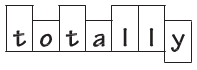 Drawing around the word to show the shape.Seg-men-ta-tion strategy (splitting of a word into its constituent phonemes in the correct order).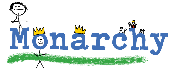 Drawing an image around the word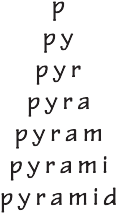 Pyramid words Rainbow writing. Using coloured pencils in different ways can help to make parts of words memorable. You could highlight the tricky parts of the word or write the tricky part in a different colour. You could also write each letter in a different colour, or write the word in red, then overlay in orange, yellow and so on.Making up memorable ‘silly sentences’ containing the wordSaying the word in a funny way – for example, pronouncing the ‘silent’ letters in a word, e.g. the silent ‘c’ in scissors, or the ‘n’ in environmentClapping and counting to identify the syllables in a word.Different Ways to Practise SpellingsAs a reminder of ways to continue to regularly practise your spellings, try experimenting with the different ways to practise spellings. Look, Say, Cover, Write, Check Drawing around the word to show the shape.Seg-men-ta-tion strategy (splitting of a word into its constituent phonemes in the correct order).Drawing an image around the wordPyramid words Rainbow writing. Using coloured pencils in different ways can help to make parts of words memorable. You could highlight the tricky parts of the word or write the tricky part in a different colour. You could also write each letter in a different colour, or write the word in red, then overlay in orange, yellow and so on.Making up memorable ‘silly sentences’ containing the wordSaying the word in a funny way – for example, pronouncing the ‘silent’ letters in a word, e.g. the silent ‘c’ in scissors, or the ‘n’ in environmentClapping and counting to identify the syllables in a word.Due in 20.1.22